Конспект занятия на тему:«Создание презентаций в программе MS PowerPoint»Оформление слайдов. Цветовые гаммы.АннотацияШкольный предмет информатика дает недостаточное для детей среднего и старшего возраста количества знаний  по работе  на компьютере в качестве пользователя для работы над конспектами уроков, создании электронных таблиц, наглядному представлению информации в компьютерном варианте. В то же время процесс составления ярких презентаций - процесс творческий и интересный.Предмет информатика в школе в машинном варианте изучается учащимися с 5 по 9 класс, но количество часов для качественного приобретения навыков работы для составления презентаций мало. В современном мире умение представить себя и свою работу очень важно, поэтому занятия по данной теме отражают потребности учащихся и школы.Форма проведения: занятие - практикум 
Тип урока: комбинированный 
Время проведения: 14,00-14,45
Целевая аудитория: 7 класс, 11 человек 
Задачи урока:Образовательные: в рамках темы «Создание презентаций в программе MS PowerPoint» научить оформлять слайды, подбирать цветовые гаммы;формировать знания и умения в прикладной информатике;формировать практические умения учащихся при работе с изученным материалом; Развивающие:развивать творческие способности учащихся;развивать эстетический вкус обучающихся;развивать информационную культуру; прививать навыки самостоятельности в работе; Воспитательные:прививать интерес к информатике и информационным технологиям; воспитывать толерантность и дисциплинированность;формировать навыки работы в группе.Ожидаемые результаты:1. Предметные-  подбирать цветовые гаммы для слайдов,- научиться оформлять слайды различными способами в зависимости от темы2. МетапредметныеПознавательные:- поиск и выделение необходимой информации- анализ полученной информации- осознанно и правильно строить речевые высказыванияРегулятивные:- понимать учебную задачу и стремиться ее выполнить- работать по плану- контролировать результаты деятельностиКоммуникативные:- участвовать в диалоге со сверстниками- отвечать на вопросы преподавателя- работать в группе (парах)Продолжительность занятия: 45 минут. 
Оборудование, материалы: проектор;компьютеры;программное обеспечение:ОС Windows XP (8);Microsoft Office PowerPoint 2003 (2007, 2010);InternetПлан урока:Организационно-мотивационный момент (4 мин.). Актуализация полученных знаний (4 мин.)Объяснение нового материала (10 мин.).Практическая работа в среде MS Power Point (20 мин.). Физкультминутка (2 мин.) Подведение итогов урока. Анализ результатов. Рефлексия учащихся (5 мин.). Ход урока:1. Организационно-мотивационная часть  (4 минуты)
Учитель:
На предыдущих занятиях мы познакомились с программой создания презентаций, научились создавать и удалять слайды, познакомились с макетами текста и содержимого слайдов. Ребята, давайте сравним два доклада (учитель показывает документ Word и презентацию) В чем их отличия? Ответы обучающихся.А вы хотите, чтобы ваши доклады и презентации были более наглядными? Хотите научиться создавать красочные презентации?Исходя из этого, давайте попробуем сформулировать цель и тему нашего занятия.Предложения обучающихся.Сегодня мы продолжим знакомиться с этой уникальной программой и научимся оформлять слайды в соответствии с темой презентации.2. Актуализация полученных знаний   (4 минуты)Учитель:Но сначала давайте повторим, что же такое презентация? Ответы обучающихся.С помощью какой программы MS Office мы создаем презентации?Ответы обучающихся.А теперь скажите: Для чего же нам нужны презентации? Для чего нужна данная программа? Где мы можем применить наши знания по данной теме?Ответы обучающихся.Итак, давайте посмотрим, каким образом можно оформить презентацию.3. Идет объяснение нового материала. (см. презентацию)   (10 минут)4. Практическая работа.		(20 мину)Итак,  на предыдущем занятии мы разбились на группы (пары), каждая из которых определилась с темой презентации.Прошу представителя от каждой группы (пары) озвучить свою тему.Прошу пройти к компьютерам и приступить к практической работе «Оформление слайдов. Цветовые гаммы». Вам необходимо посмотреть, какие цветовые гаммы можно применить для оформления презентации, оформить 3 слайда  тремя способами,  и остановиться на том оформлении, которое подходит к теме вашей презентации, вашего доклада.Физкультминутка  (2 минуты)В середине проведения практической работы учащиеся стоя выполняют упражнения для глаз1. Горизонтальные движения глаз: направо-налево.
2. Вертикальные движения глаз: вверх-вниз.
3. Круговые движения глазами: по часовой стрелке и в противоположном направлении.
4. Зажмурься и открой глаза несколько раз в быстром темпе.
5. Движение глаз по диагонали: скосить глаза в левый нижний угол, затем по прямой перевести взгляд вверх. Аналогично в противоположном направлении.
6. Сведение глаз к носу. Для этого к переносице поставьте палец и посмотрите на него - глаза легко «соединятся».
7. Частое моргание глазами. На каком способе оформления Вашей презентации вы остановились. Почему?5. Подведение итогов урока. Анализ результатов. Рефлексия учащихся.	(5 минут)Давайте подведем итоги занятия, ответив на вопросы:- Презентация – это…- Программа для создания презентаций... - Что вы понимаете, говоря про оформление слайдов?- Каким может быть фон слайдов?Ребята, все ли у вас сегодня получилось? Давайте дополним следующие предложения:Спасибо. Можете быть свободны.Инструкция по выполнению практической работы на тему:«Оформление слайдов. Цветовые гаммы.»Оформление слайдов. 1 Способ. Дизайн.1. Строка Меню – вкладка Дизайн – Параметры страницы – Ориентация слайдов (книжная, альбомная).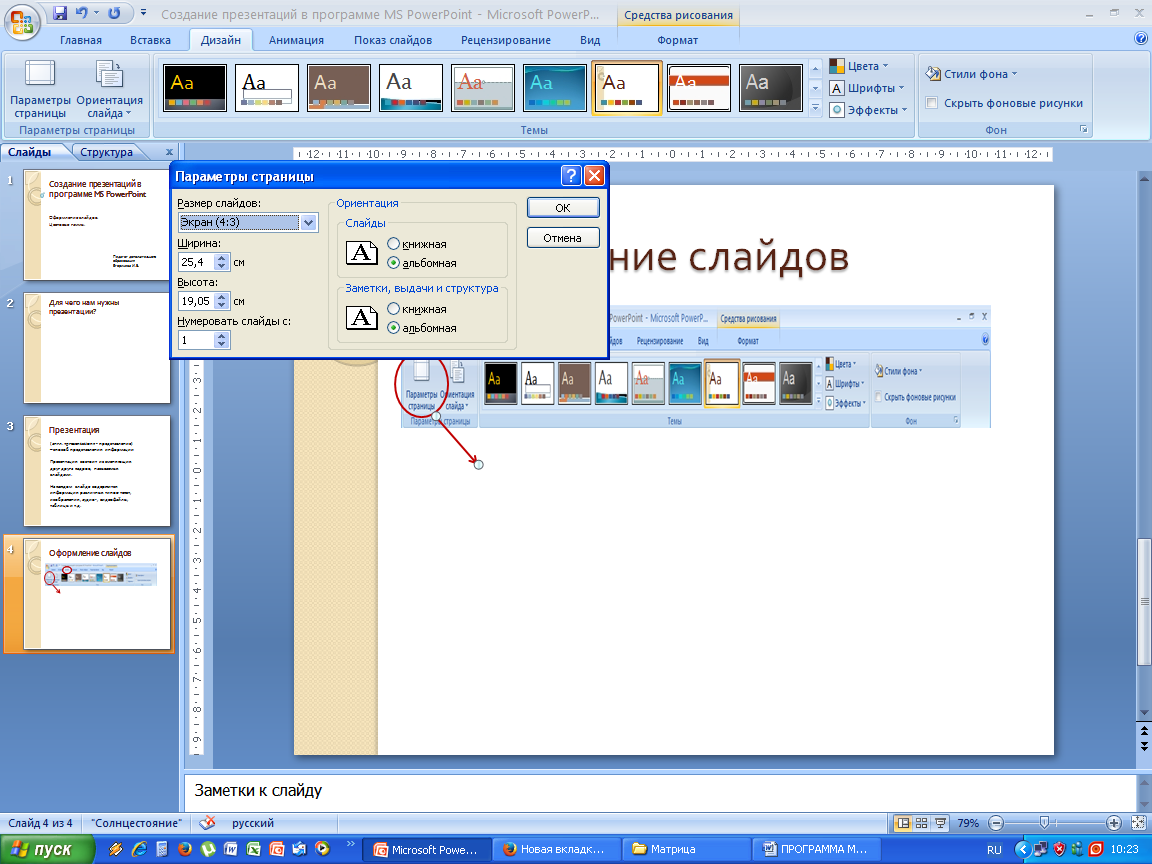 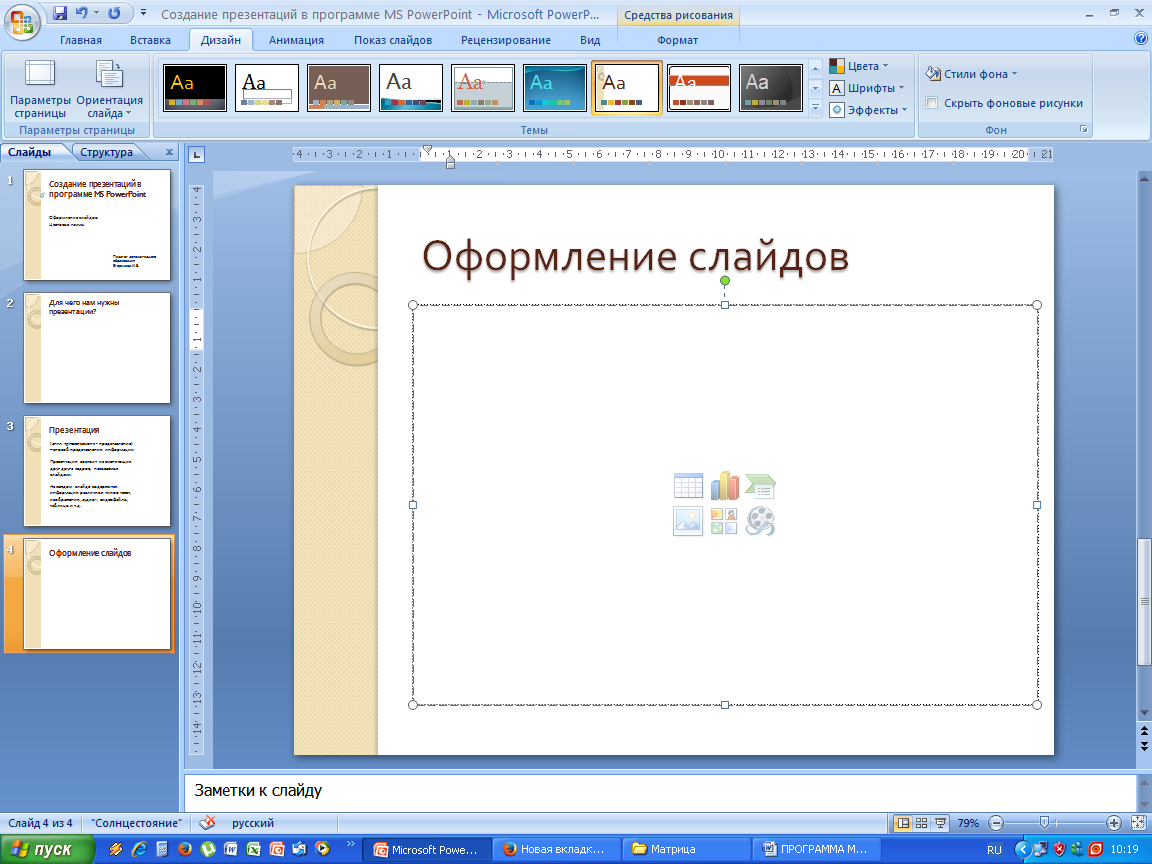 2. Строка Меню – вкладка Дизайн – кнопка 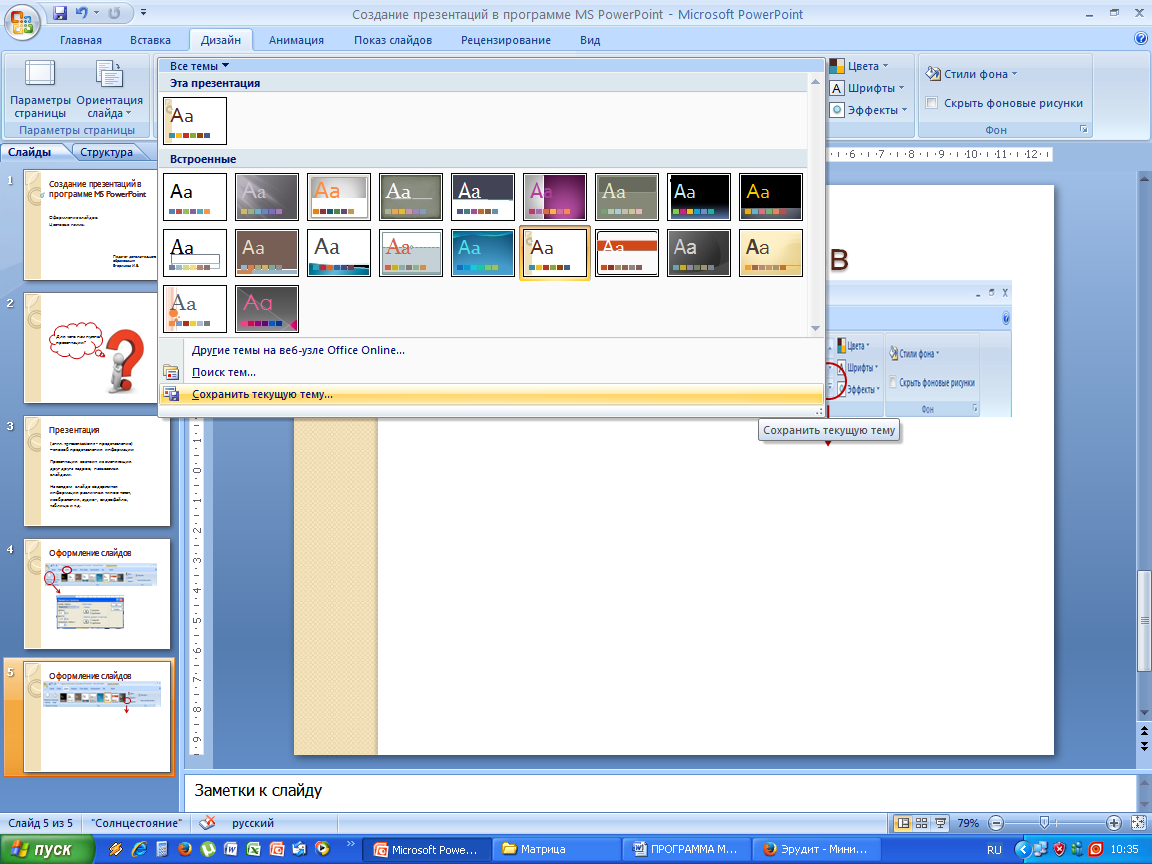 3. Строка Меню – вкладка Дизайн – кнопка «Цвета»,             кнопка «Шрифты»4.  Строка Меню – вкладка Дизайн – Стили фонаИнструкция по выполнению практической работы на тему:«Оформление слайдов. Цветовые гаммы.»Оформление слайдов. 2 Способ. Формат фона.1. Строка Меню – вкладка Дизайн – Стили фона – Формат фона - Заливка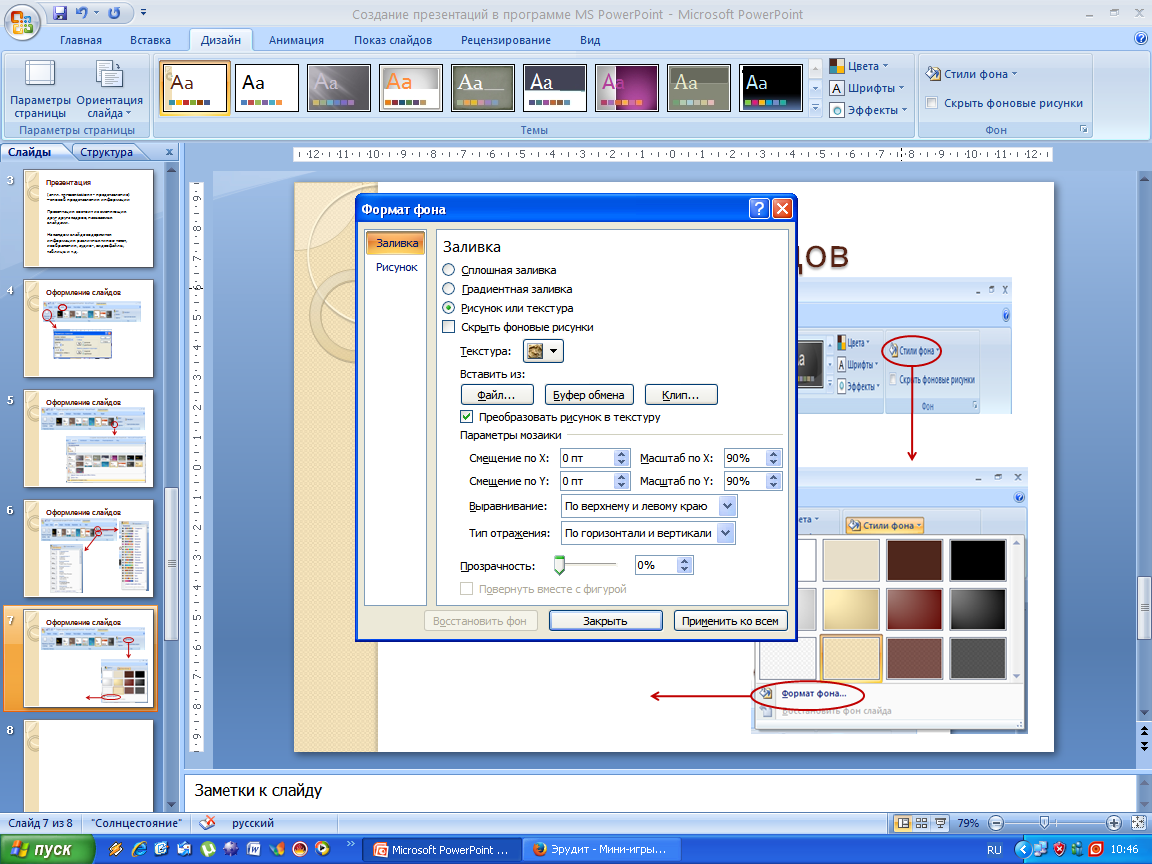 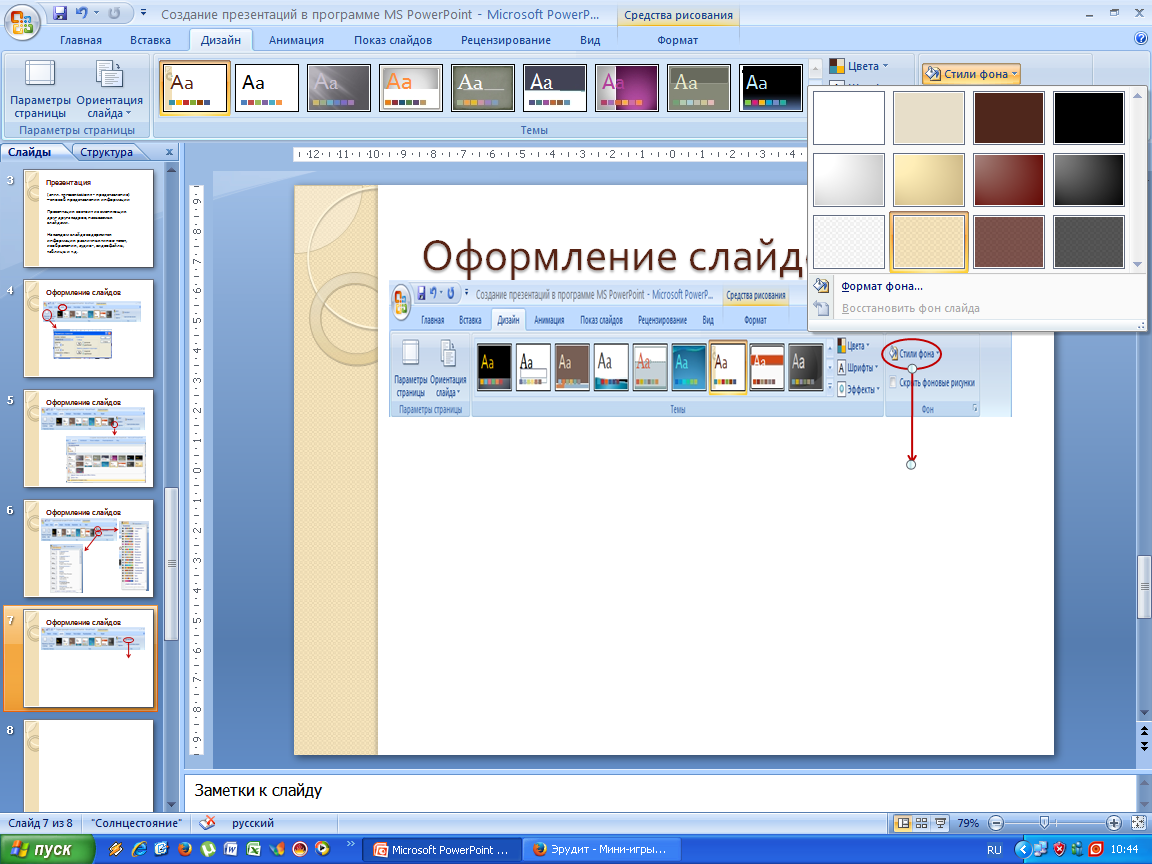 2. Строка Меню – вкладка Дизайн – Стили фона – Формат фона – ТекстураИнструкция по выполнению практической работы на тему:«Оформление слайдов. Цветовые гаммы.»Оформление слайдов. 3 Способ. Рисунок - фон .1. Строка Меню – вкладка Дизайн – Стили фона – Формат фона – Вставить из… - Файла. В открывшемся окне выбрать файл (рисунок), ранее сохраненный на компьютер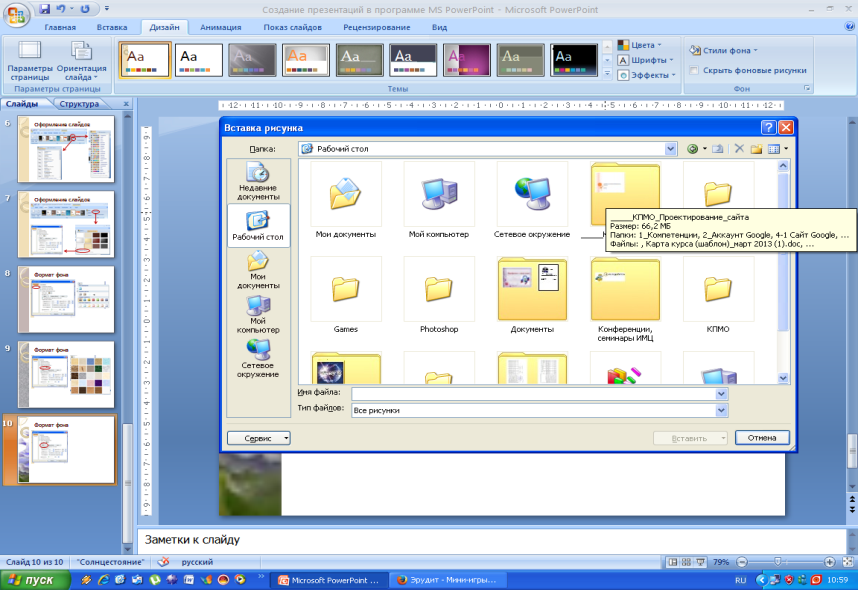 2. Рисунок растянуть во весь экран. На рисунке щелкнуть правой кнопкой мыши – На задний план (чтобы рисунок не помешал тексту).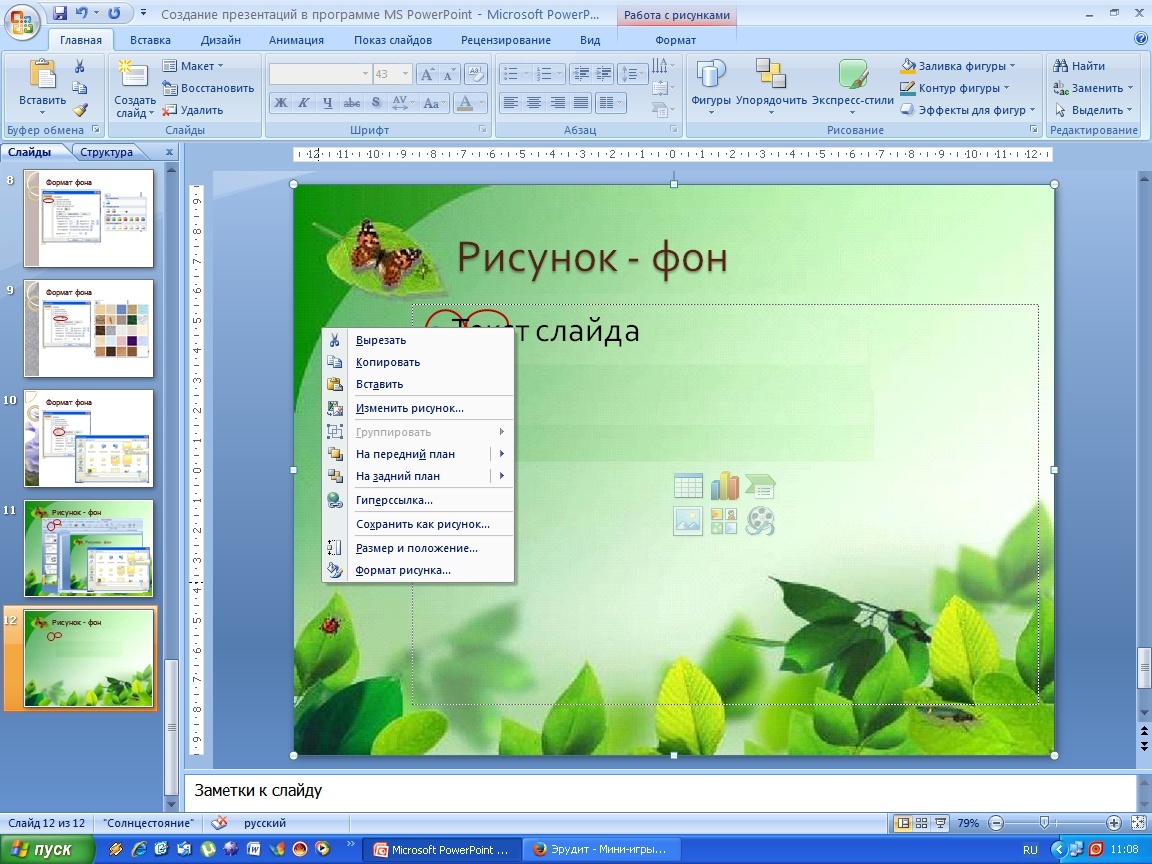 Анализ занятия

Общие сведения о занятии 
Дата проведения: «8» октября 2014 года 
Группа 1, 7 класс МОБУ СОШ №3  
ФИО преподавателя: Егоричева Ирина Валерьевна 
Количество учащихся по списку: 11 
Количество присутствующих: ______ 
Место проведения: кабинет информатики МОБУ СОШ №3. 
Обстановка в классе способствовала плодотворной работе и усвоению знаний (в кабинете чисто, освещение хорошее). Оргмомент настроил группу на работу. 

Тема:  «Оформление слайдов. Цветовые гаммы» является третьей в общей теме «Создание презентаций в программе MS PowerPoint», на которую в общем выделено 42 с половиной часа. 

Задачи урока:Образовательные: в рамках темы «Создание презентаций в программе MS PowerPoint» научить оформлять слайды, подбирать цветовые гаммы;формировать знания и умения в прикладной информатике;формировать практические умения учащихся при работе с изученными информационными технологиями; Развивающие:развивать творческие способности учащихся;развивать эстетический вкус обучающихся;развивать информационную культуру; прививать навыки самостоятельности в работе; Воспитательные:прививать интерес к информатике и информационным технологиям; воспитывать толерантность и дисциплинированность;формировать навыки работы в группе. 
Тип и структура урока. 
Тип урока  - комбинированный, Форма проведения: занятие – практикум. Структура подобрана в соответствии с темой и дидактической целью занятия. Все этапы шли последовательно, мною заранее была предусмотрена их продолжительность.  Время на уроке я постаралась распределить о экономно, чтобы удалось изучить новый материал и выполнить практическую работу. В конце урока подведены итоги, поставлено несколько вопросов на контроль изученного материала. Проведена рефлексия. 

Содержание урока. 
Тема урока соответствует плану дополнительной программы. Новый материал я постаралась изложить полно, достоверно, доступно. Обращала особое внимание на активизацию мыслительных операций. Во время работы на уроке ученики работали фронтально и индивидуально. Были изучен новый материал, проведена практическая работа. 

Методы и приемы обучения. 
На занятии использовались различные формы обучения: индивидуальная, групповая,   а также методы: рассказ, беседа, практическая работа за компьютером. Все эти методы отвечали содержанию учебного материала, целям и задачам занятия. Санитарно-гигиенические требования к уроку были соблюдены. 

Выводы: 
Моя триединая дидактическая цель (ТДЦ) занятия предусматривала взаимосвязь воспитательного, обучающего и развивающего компонентов. Чётко поставлены образовательные, воспитательные и развивающие цели, которые были направлены на действия всех учащихся. И, на мой взгляд, все эти цели были достигнуты. Об этом свидетельствуют результаты работы в группах. Где дети смогли выбрать один из способов оформления и объяснить свой выбор. 
На занятии активно работали все учащиеся. Задания в основном были выполнены. 
Тип занятия – занятие использования умений и навыков. Его логика соответствует структуре урока данного типа. Включает следующие этапы: организационно-мотивационный момент, актуализация полученных знаний, где мы вспомнили понятия предыдущих занятий,  объяснение нового материала, практическая работа, подведение итогов урока, рефлексия. 
На этапе подготовки к основному этапу урока была обеспечена мотивация и принятие учащимися цели учебно-познавательной деятельности, актуализация опорных знаний и умений. Методы оптимально подобраны под содержание дидактической задачи. 
Решение этой дидактической задачи обеспечило переход к следующему, главному этапу– положительно продуктивная часть занятия. На данном этапе было обеспечено восприятие, осмысление способов действий репродуктивного и конструктивного уровня. Все аспекты ТДЦ занятия нашли отражение в организации деятельности учащихся и в её содержании. Мною были учтены возможности группы и особенности изучаемого материала, поэтому постаралась оптимально выбрать  методы: словесные, наглядные, практические. 
Чередование словесных, практических методов, форм организации познавательной деятельности способствовали предупреждению перегрузки учащихся в процессе занятия. После объяснения нового материала дети перешли  к своим рабочим местам, что обеспечило двигательную активность. В ходе проведения практического занятия была проведена физкультминутка для глаз.
Рефлексия показала, что своим продвижением довольны все учащиеся. 
Формы организации познавательной деятельности соответствовали содержанию учебного материала и возрастным особенностям учащихся. 
Постаралась использовать разнообразные (словесные, наглядные, практические, логические и другие) методы обучения, чтобы они способствовали лучшему усвоению учебного материала. 
1.На уроке я работал
2.Своей работой на уроке я
3.Урок для меня показался
4.За урок я
5.Мое настроение
6.Материал урока мне был

 активно / пассивно
доволен / не доволен
коротким / длинным
не устал / устал
стало лучше / стало хуже
понятен / не понятен
полезен / бесполезен
интересен / скучен